Mikrofalowy czujnik ruchu - skuteczne działanie instalacji oświetleniowychEnergooszczędność to cecha wspólna wielu gospodarstw domowych. Właściciele ich często szukają innowacyjnych rozwiązań, które nie będą generowały horrendalnych kosztów. Dlatego też decydują się między innymi na rozwiązania przyczyniające się do gromadzenia oszczędności. Wśród nich znajduje się mikrrofalowy czujnik ruchu, który może być wsparciem domowego oświetlenia.Przede wszystkim podstawową kwestią, którą należy na starcie zobrazować, to kwestia czym dokładnie jest mikrofalowy czujnik ruchu. To urządzenie, które umożliwia detekcję ruchu przez płyty kartonowo-gipsowe, płyty drewniane, szkło oraz różnego rodzaju tworzywa sztuczne. Jego zadaniem jest załączanie oraz rozłączanie obwodów elektrycznych. Co jest równie istotne, nie potrzebuje do tego wykorzystania specjalnych przełączników i innych tego typu dodatków. Sprawdzi się jako doskonałe rozwiązanie energooszczędne w przypadku domowego oświetlenia.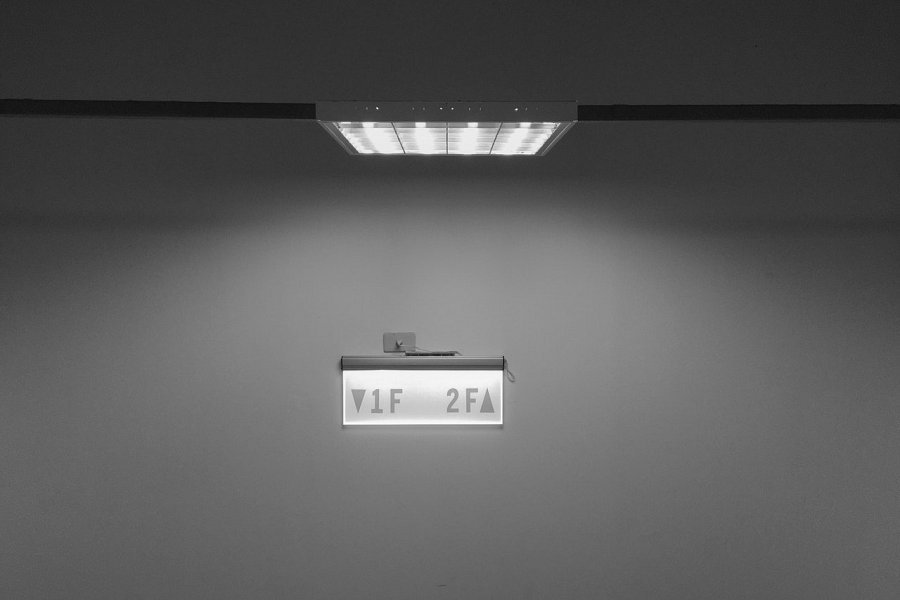 Mikrofalowy czujnik ruchu wyróżnia się dobrą współpracą z oświetleniem LED. Pozwala wykryć ruch przez płaszczyznę drzwi, cienkie ściany, a także szyby. Rozwiązanie to słynie ze swojej niezawodności, czego potwierdzeniem mogą być liczne pozytywne opinie ze strony posiadaczy tego sprzętu. Posiada przy tym wiele możliwości w zakresie regulacji parametrów. Mikrofalowy czujnik ruchu pozwala na pozyskiwanie oszczędności poprzez zastosowanie go w codziennych warunkach. Stosowany jest dosyć często na klatkach schodowych, gdzie nie jest potrzebne ciągłe oświetlanie jej powierzchni.